             19.10.2011                АДМИНИСТРАЦИЯ  РОССОШКИНСКОГО СЕЛЬСКОГО ПОСЕЛЕНИЯ РЕПЬЕВСКОГО  МУНИЦИПАЛЬНОГО РАЙОНА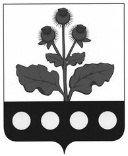 ВОРОНЕЖСКОЙ ОБЛАСТИРАСПОРЯЖЕНИЕ«23» августа 2017 г. №51-рс. РоссошкиВ соответствии с Федеральным законом от 27.07.2010 № 210-ФЗ «Об организации предоставления государственных и муниципальных услуг», руководствуясь Методическими рекомендациями по формированию технологических схем предоставления государственных и муниципальных услуг, утвержденных протоколом заседания Правительственной комиссии по проведению административной реформы от 09.06.2016г. №142.1. Утвердить технологическую схему предоставления муниципальной услуги «Установление сервитута в отношении земельного участка, находящегося в муниципальной собственности» согласно приложению.2. Разместить технологическую схему предоставления муниципальной услуги «Установление сервитута в отношении земельного участка, находящегося в муниципальной собственности»  на официальном сайте органов местного самоуправления Россошкинского сельского поселения Репьевского муниципального района Воронежской области.3.  Контроль за исполнением настоящего распоряжения оставляю за собой.Глава сельского поселения                                                       Т.А. АнохинаПРИЛОЖЕНИЕ ТИПОВАЯ ТЕХНОЛОГИЧЕСКАЯ СХЕМАПРЕДОСТАВЛЕНИЯ МУНИЦИПАЛЬНОЙ УСЛУГИРАЗДЕЛ 1. «ОБЩИЕ СВЕДЕНИЯ О МУНИЦИПАЛЬНОЙ УСЛУГЕ»РАЗДЕЛ 2. «ОБЩИЕ СВЕДЕНИЯ О «ПОДУСЛУГАХ»РАЗДЕЛ 3. «СВЕДЕНИЯ О ЗАЯВИТЕЛЯХ «ПОДУСЛУГИ»РАЗДЕЛ 4. «ДОКУМЕНТЫ, ПРЕДОСТАВЛЯЕМЫЕ ЗАЯВИТЕЛЕМ ДЛЯ ПОЛУЧЕНИЯ «ПОДУСЛУГИ»РАЗДЕЛ 5. «ДОКУМЕНТЫ И СВЕДЕНИЯ, ПОЛУЧАЕМЫЕ ПОСРЕДСТВОМ МЕЖВЕДОМСТВЕННОГО ИНФОРМАЦИОННОГО ВЗАИМОДЕЙСТВИЯ»РАЗДЕЛ 6. «РЕЗУЛЬТАТ «ПОДУСЛУГИ»РАЗДЕЛ 7. «ТЕХНОЛОГИЧЕСКИЕ ПРОЦЕССЫ ПРЕДОСТАВЛЕНИЯ «ПОДУСЛУГИ»РАЗДЕЛ 8. «ОСОБЕННОСТИ ПРЕДОСТАВЛЕНИЯ «ПОДУСЛУГИ» В ЭЛЕКТРОННОЙ ФОРМЕ»Перечень приложений:Приложение 1 (форма заявления)Приложение 1 ФОРМА ЗАЯВЛЕНИЯОб утверждении технологической схемы предоставления муниципальной услуги «Установление сервитута в отношении земельного участка, находящегося в муниципальной собственности»№ п/пПараметрЗначение параметра/состояние1231.Наименование органа, предоставляющего услугуАдминистрация муниципального образования2.Номер услуги в федеральном реестре36401000100008452753.Полное наименование услугиУстановление сервитута в отношении земельного участка, находящегося в муниципальной собственности4.Краткое наименование услугиУстановление сервитута в отношении земельного участка, находящегося в муниципальной собственности5.Административный регламент предоставления муниципальной услугиПостановление администрации Россошкинского сельского поселения Репьевского муниципального района Воронежской области №17 от 07.04.2015 года «О  утверждении перечня муниципальных услуг, предоставляемых администрацией Россошкинского сельского поселения в новой редакции»6.Перечень «подуслуг»нет7.Способы оценки качества предоставления муниципальной услуги- радиотелефонная связь;- терминальные устройства в МФЦ;- терминальные устройства в органе местного самоуправления;- единый портал государственных услуг;- региональный портал государственных услуг;- официальный сайт органа;- другие способыСрок предоставления в зависимости от условийСрок предоставления в зависимости от условийОснования отказа в приеме документовОснования отказа в предоставлении «подуслуги»Основания приостановления предоставления «подуслуги»Срок приостановления предоставления «подуслуги»Плата за предоставление «подуслуги»Плата за предоставление «подуслуги»Плата за предоставление «подуслуги»Способ обращения за получением «подуслуги»Способ получения результата «подуслуги»При подаче заявления по месту жительства (месту нахождения юр.лица)При подаче заявления не по месту жительства (месту обращения)Основания отказа в приеме документовОснования отказа в предоставлении «подуслуги»Основания приостановления предоставления «подуслуги»Срок приостановления предоставления «подуслуги»Наличие платы (гос. пошлины)Реквизиты НПА, являющегося основанием для взимания платы (гос. пошлины)КБК для взимания платы (гос. пошлины), в том числе для МФЦСпособ обращения за получением «подуслуги»Способ получения результата «подуслуги»12345678910111. Наименование «подуслуги»: установление сервитута в отношении земельного участка, находящегося в муниципальной собственности 1. Наименование «подуслуги»: установление сервитута в отношении земельного участка, находящегося в муниципальной собственности 1. Наименование «подуслуги»: установление сервитута в отношении земельного участка, находящегося в муниципальной собственности 1. Наименование «подуслуги»: установление сервитута в отношении земельного участка, находящегося в муниципальной собственности 1. Наименование «подуслуги»: установление сервитута в отношении земельного участка, находящегося в муниципальной собственности 1. Наименование «подуслуги»: установление сервитута в отношении земельного участка, находящегося в муниципальной собственности 1. Наименование «подуслуги»: установление сервитута в отношении земельного участка, находящегося в муниципальной собственности 1. Наименование «подуслуги»: установление сервитута в отношении земельного участка, находящегося в муниципальной собственности 1. Наименование «подуслуги»: установление сервитута в отношении земельного участка, находящегося в муниципальной собственности 1. Наименование «подуслуги»: установление сервитута в отношении земельного участка, находящегося в муниципальной собственности 1. Наименование «подуслуги»: установление сервитута в отношении земельного участка, находящегося в муниципальной собственности 30 кален. дн. со дня получения заявления о предоставлении муниципальной услуги+30 дней со дня представления заявителем уведомления о государственном кадастровом учете части земельного участка, в отношении которой устанавливается сервитут  (в случае необходимости осуществления государственного кадастрового учета части земельного участка, в отношении которого предполагается установить сервитут)30 кален. дн.со дня получения заявления о предоставлении муниципальной услуги+30 дней со дня представления заявителем уведомления о государственном кадастровом учете части земельного участка, в отношении которой устанавливается сервитут(в случае необходимости осуществления государственного кадастрового учета части земельного участка, в отношении которого предполагается установить сервитут)- заявление не соответствует установленной форме, не поддается прочтению или содержит неоговоренные заявителем зачеркивания, исправления, подчистки;- заявление и прилагаемые к нему документы не соответствуют требованиям, установленным Приказом Минэкономразвития России от 14.01.2015 № 7, пунктом 2.6.1 типового административного регламента;- не представлены необходимые документы;- заявление подано лицом, не уполномоченным совершать такого рода действия- администрация не вправе заключать соглашение об установлении сервитута;- планируемое на условиях сервитута использование земельного участка не допускается в соответствии с федеральными законами;- установление сервитута приведет к невозможности использовать земельный участок в соответствии с его разрешенным использованием или к существенным затруднениям в использовании земельного участканет-нет--- личное обращение в орган, предоставляющий услугу;- личное обращение в МФЦ;- почтовая связь;-ЕПГУ;-Портал государственных и муниципальных услуг Воронежской области- в органе, предоставляющем услугу, на бумажном носителе;- в МФЦ на бумажном носителе;- почтовая связь;- на ЕПГУ;- на -Портале государственных и муниципальных услуг Воронежской области№ п/пКатегории лиц, имеющих право на получение «подуслуги»Категории лиц, имеющих право на получение «подуслуги»Документ, подтверждающий правомочие заявителя соответствующей категории на получение «подуслуги»Установленные требования к документу, подтверждающему правомочие заявителя соответствующей категории на получение «подуслуги»Наличие возможности подачи заявления на предоставление «подуслуги» представителями заявителяИсчерпывающий перечень лиц, имеющих право на подачу заявления от имени заявителяНаименование документа, подтверждающего право подачи заявления от имени заявителяУстановленные требования к документу, подтверждающему право подачи заявления от имени заявителя1223456781. Наименование «подуслуги»: установление сервитута в отношении земельного участка, находящегося в муниципальной собственности 1. Наименование «подуслуги»: установление сервитута в отношении земельного участка, находящегося в муниципальной собственности 1. Наименование «подуслуги»: установление сервитута в отношении земельного участка, находящегося в муниципальной собственности 1. Наименование «подуслуги»: установление сервитута в отношении земельного участка, находящегося в муниципальной собственности 1. Наименование «подуслуги»: установление сервитута в отношении земельного участка, находящегося в муниципальной собственности 1. Наименование «подуслуги»: установление сервитута в отношении земельного участка, находящегося в муниципальной собственности 1. Наименование «подуслуги»: установление сервитута в отношении земельного участка, находящегося в муниципальной собственности 1. Наименование «подуслуги»: установление сервитута в отношении земельного участка, находящегося в муниципальной собственности 1. Наименование «подуслуги»: установление сервитута в отношении земельного участка, находящегося в муниципальной собственности 1.Физические лицаДокумент, удостоверяющий личностьДокумент, удостоверяющий личностьДолжен быть действительным на срок обращения за предоставлением услуги. Не должен содержать подчисток, приписок, зачеркнутых слов и других исправлений. Не должен иметь повреждений, наличие которых не позволяет однозначно истолковать их содержаниеимеетсяЛицо, действующее от имени заявителя на основании доверенностидокумент, удостоверяющий личностьдолжен быть действительным на срок обращения за предоставлением услуги. Не должен содержать подчисток, приписок, зачеркнутых слов и других исправлений. Не должен иметь повреждений, наличие которых не позволяет однозначно истолковать их содержание1.Физические лицаДокумент, удостоверяющий личностьДокумент, удостоверяющий личностьДолжен быть действительным на срок обращения за предоставлением услуги. Не должен содержать подчисток, приписок, зачеркнутых слов и других исправлений. Не должен иметь повреждений, наличие которых не позволяет однозначно истолковать их содержаниеимеетсяЛицо, действующее от имени заявителя на основании доверенностидоверенностьдолжна быть выдана от имени заявителя и подписана им самим. Доверенность может быть подписана также иным лицом, действующим по доверенности если эти полномочия предусмотрены основной доверенностью.  Доверенность должна быть действующей на момент обращения (при этом необходимо иметь в виду, что доверенность, в которой не указан срок ее действия, действительна в течение одного года с момента ее выдачи)2.Юридические лицадокумент, подтверждающий право лица без доверенности действовать от имени юридического лица (копия решения о назначении лица или его избрании)документ, подтверждающий право лица без доверенности действовать от имени юридического лица (копия решения о назначении лица или его избрании)решение о назначении лица или его избрании должна быть заверена юридическим лицом, содержать подпись должностного лица, подготовившего документ, дату составления документа; информацию о праве физического лица действовать от имени заявителя без доверенностиимеетсялицо, действующее от имени заявителя на основании доверенностидокумент, удостоверяющий личностьдолжен быть действительным на срок обращения за предоставлением услуги. Не должен содержать подчисток, приписок, зачеркнутых слов и других исправлений. Не должен иметь повреждений, наличие которых не позволяет однозначно истолковать их содержание2.Юридические лицадокумент, удостоверяющий личностьдокумент, удостоверяющий личностьдолжен быть действительным на срок обращения за предоставлением услуги. Не должен содержать подчисток, приписок, зачеркнутых слов и других исправлений. Не должен иметь повреждений, наличие которых не позволяет однозначно истолковать их содержаниеимеетсялицо, действующее от имени заявителя на основании доверенностидоверенностьдоверенность выдается за подписью руководителя или иного лица, уполномоченного на это. Доверенность может быть подписана также иным лицом, действующим по доверенности.  Доверенность должна быть действующей на момент обращения (при этом необходимо иметь в виду, что доверенность, в которой не указан срок ее действия, действительна в течение одного года с момента ее выдачи).№ п/пКатегория документаНаименование документов, которые представляет заявитель для получения «подуслуги»Количество необходимых экземпляров документа с указанием подлинник/копияУсловие предоставления документаУстановленные требования к документуФорма (шаблон) документаОбразец документа/заполнения документа4123456781. Наименование «подуслуги»: установление сервитута в отношении земельного участка, находящегося в муниципальной собственности 1. Наименование «подуслуги»: установление сервитута в отношении земельного участка, находящегося в муниципальной собственности 1. Наименование «подуслуги»: установление сервитута в отношении земельного участка, находящегося в муниципальной собственности 1. Наименование «подуслуги»: установление сервитута в отношении земельного участка, находящегося в муниципальной собственности 1. Наименование «подуслуги»: установление сервитута в отношении земельного участка, находящегося в муниципальной собственности 1. Наименование «подуслуги»: установление сервитута в отношении земельного участка, находящегося в муниципальной собственности 1. Наименование «подуслуги»: установление сервитута в отношении земельного участка, находящегося в муниципальной собственности 1. Наименование «подуслуги»: установление сервитута в отношении земельного участка, находящегося в муниципальной собственности 1.Заявлениезаявление о заключении соглашения об установлении сервитута1 экз. подлинникнетдолжны быть указаны цель и предполагаемый срок действия сервитутаприложение № 1приложение № 2.Схемасхема границ сервитута на кадастровом плане территории1 экз. подлинникв случае, когда заявление о заключении соглашения об установлении сервитута не предусматривает установление сервитута в отношении всего земельного участка--3.Документ, удостоверяющий личность заявителя (представителя заявителя)документа, удостоверяющего личность заявителя (представителя заявителя)1 копия, заверенная в порядке, предусмотренном действующим законодательствомнет--4Документ, подтверждающий полномочиядокумент, подтверждающий полномочия1 экз. оригиналпри представлении заявления на бумажном носителе представителем заявителя--Реквизиты актуальной технологической карты межведомственного взаимодействия5Наименование запрашиваемого документа (сведения)Перечень и состав сведений, запрашиваемых в рамках межведомственного информационного взаимодействия Наименование органа (организации), направляющего (ей) межведомственный запросНаименование органа (организации), в адрес которого (ой) направляется межведомственный запросSID электронного сервиса / наименование вида сведенийСрок осуществления межведомственного информационного взаимодействия5Форма (шаблон) межведомственного запроса и ответа на межведомственный запросОбразец заполнения формы межведомственного запроса и ответа на межведомственный запрос61234567891. Наименование «подуслуги»: установление сервитута в отношении земельного участка, находящегося в муниципальной собственности 1. Наименование «подуслуги»: установление сервитута в отношении земельного участка, находящегося в муниципальной собственности 1. Наименование «подуслуги»: установление сервитута в отношении земельного участка, находящегося в муниципальной собственности 1. Наименование «подуслуги»: установление сервитута в отношении земельного участка, находящегося в муниципальной собственности 1. Наименование «подуслуги»: установление сервитута в отношении земельного участка, находящегося в муниципальной собственности 1. Наименование «подуслуги»: установление сервитута в отношении земельного участка, находящегося в муниципальной собственности 1. Наименование «подуслуги»: установление сервитута в отношении земельного участка, находящегося в муниципальной собственности 1. Наименование «подуслуги»: установление сервитута в отношении земельного участка, находящегося в муниципальной собственности 1. Наименование «подуслуги»: установление сервитута в отношении земельного участка, находящегося в муниципальной собственности Выписка из Единого государственного реестра юридических лиц (в случае, если заявитель является юридическим лицом)заполняется органом муниципальной властиадминистрация муниципального образованияУправление Федеральной налоговой службы России по Воронежской областиВыписка из Единого государственного реестра индивидуальных предпринимателей (в случае, если заявитель является индивидуальным предпринимателем)заполняется органом муниципальной властиадминистрация муниципального образованияУправление Федеральной налоговой службы России по Воронежской областиВыписка из Единого государственного реестра прав на недвижимое имущество и сделок с ним (далее – ЕГРП) о зарегистрированных правах на земельный участок, объекты недвижимости, находящиеся на земельном участке, или уведомление об отсутствии в ЕГРП сведений о зарегистрированных правах на объекты недвижимостизаполняется органом муниципальной властиадминистрация муниципального образования- Управление Федеральной службы государственной регистрации, кадастра и картографии по Воронежской области- Филиал ФГБУ «ФКП Росреестра» по Воронежской областиКадастровый паспорт земельного участка либо кадастровая выписка о земельном участкезаполняется органом муниципальной властиадминистрация муниципального образованияФилиал ФГБУ «ФКП Росреестра» по Воронежской областиКопии правоустанавливающих документов на земельный участок или иной объект недвижимости, права на которые не зарегистрированы в ЕГРПзаполняется органом муниципальной властиадминистрация муниципального образованияУправление Федеральной службы государственной регистрации, кадастра и картографии по Воронежской области№ п/пДокумент/документы, являющиеся результатом «подуслуги»Требования к документу/документам, являющимся результатом «подуслуги»Характеристика результата (положительный/отрицательный)Форма документа/ документов, являющимся результатом «подуслуги»7Образец документа/ документов, являющихся результатом «подуслуги»7Способ получения результатаСрок хранения невостребованных заявителем результатов7Срок хранения невостребованных заявителем результатов7№ п/пДокумент/документы, являющиеся результатом «подуслуги»Требования к документу/документам, являющимся результатом «подуслуги»Характеристика результата (положительный/отрицательный)Форма документа/ документов, являющимся результатом «подуслуги»7Образец документа/ документов, являющихся результатом «подуслуги»7Способ получения результатав органев МФЦ1234567891. Наименование «подуслуги»: установление сервитута в отношении земельного участка, находящегося в муниципальной собственности 1. Наименование «подуслуги»: установление сервитута в отношении земельного участка, находящегося в муниципальной собственности 1. Наименование «подуслуги»: установление сервитута в отношении земельного участка, находящегося в муниципальной собственности 1. Наименование «подуслуги»: установление сервитута в отношении земельного участка, находящегося в муниципальной собственности 1. Наименование «подуслуги»: установление сервитута в отношении земельного участка, находящегося в муниципальной собственности 1. Наименование «подуслуги»: установление сервитута в отношении земельного участка, находящегося в муниципальной собственности 1. Наименование «подуслуги»: установление сервитута в отношении земельного участка, находящегося в муниципальной собственности 1. Наименование «подуслуги»: установление сервитута в отношении земельного участка, находящегося в муниципальной собственности 1. Наименование «подуслуги»: установление сервитута в отношении земельного участка, находящегося в муниципальной собственности Соглашение об установлении сервитутаНаличие подписи должностного лица, подготовившего документ, даты составления документа, печати организации, выдавшей документ. Отсутствие исправлений, подчисток и нечитаемых символов.ПоложительныйПриложение №Приложение №- в органе, предоставляющем услугу, на бумажном носителе;- в МФЦ на бумажном носителе, полученном из Органа;- почтовая связь;- на едином портале госуслуг;- на регион. портале госуслугРешение об отказе в установлении сервитутаНаличие подписи должностного лица, подготовившего документ, даты составления документа, печати организации, выдавшей документ. Отсутствие исправлений, подчисток и нечитаемых символов. Наличие основания отказа в предоставлении услугиотрицательныйПриложение №Приложение №- в органе, предоставляющем услугу, на бумажном носителе;- в МФЦ на бумажном носителе, полученном из Органа;- почтовая связь;- на едином портале госуслуг;- на регион. портале госуслуг№ п/пНаименование процедуры процессаНаименование процедуры процессаОсобенности исполнения процедуры процессаСроки исполнения процедуры (процесса)Исполнитель процедуры процессаРесурсы, необходимые для выполнения процедуры процессаФормы документов, необходимые для выполнения процедуры процесса8122345671. Наименование «подуслуги»: установление сервитута в отношении земельного участка, находящегося в муниципальной собственности 1. Наименование «подуслуги»: установление сервитута в отношении земельного участка, находящегося в муниципальной собственности 1. Наименование «подуслуги»: установление сервитута в отношении земельного участка, находящегося в муниципальной собственности 1. Наименование «подуслуги»: установление сервитута в отношении земельного участка, находящегося в муниципальной собственности 1. Наименование «подуслуги»: установление сервитута в отношении земельного участка, находящегося в муниципальной собственности 1. Наименование «подуслуги»: установление сервитута в отношении земельного участка, находящегося в муниципальной собственности 1. Наименование «подуслуги»: установление сервитута в отношении земельного участка, находящегося в муниципальной собственности 1. Наименование «подуслуги»: установление сервитута в отношении земельного участка, находящегося в муниципальной собственности 1. Наименование административной процедуры: прием и регистрация заявления и прилагаемых к нему документов1. Наименование административной процедуры: прием и регистрация заявления и прилагаемых к нему документов1. Наименование административной процедуры: прием и регистрация заявления и прилагаемых к нему документов1. Наименование административной процедуры: прием и регистрация заявления и прилагаемых к нему документов1. Наименование административной процедуры: прием и регистрация заявления и прилагаемых к нему документов1. Наименование административной процедуры: прием и регистрация заявления и прилагаемых к нему документов1. Наименование административной процедуры: прием и регистрация заявления и прилагаемых к нему документов1. Наименование административной процедуры: прием и регистрация заявления и прилагаемых к нему документов1Прием и регистрация заявления и прилагаемых к нему документовПрием и регистрация заявления и прилагаемых к нему документовосуществляется проверка документов заявителя на наличие или отсутствие оснований для отказа в их приеме:- сверяются копии документов с их подлинниками, заверяются и возвращаются заявителю;- выдаётся расписка в получении документов с указанием их перечня и даты получения заявителю 1 раб. деньспециалист, уполномоченный на прием и регистрацию документов заявителяПравовое, документационное и технологическое обеспечение2. Наименование административной процедуры: формирование и направление межведомственных запросов2. Наименование административной процедуры: формирование и направление межведомственных запросов2. Наименование административной процедуры: формирование и направление межведомственных запросов2. Наименование административной процедуры: формирование и направление межведомственных запросов2. Наименование административной процедуры: формирование и направление межведомственных запросов2. Наименование административной процедуры: формирование и направление межведомственных запросов2. Наименование административной процедуры: формирование и направление межведомственных запросов2. Наименование административной процедуры: формирование и направление межведомственных запросов2Формирование и направление межведомственных запросовФормирование и направление межведомственных запросовзапрашиваются документы путем направления межведомственных запросов10 календ. днейспециалист, уполномоченный на формирование и направление межведомственных запросовПравовое, документационное и технологическое обеспечение3. Наименование процедуры: принятие решения о предоставлении муниципальной услуги или об отказе в ее предоставлении и выдача (направление) заявителю документов3. Наименование процедуры: принятие решения о предоставлении муниципальной услуги или об отказе в ее предоставлении и выдача (направление) заявителю документов3. Наименование процедуры: принятие решения о предоставлении муниципальной услуги или об отказе в ее предоставлении и выдача (направление) заявителю документов3. Наименование процедуры: принятие решения о предоставлении муниципальной услуги или об отказе в ее предоставлении и выдача (направление) заявителю документов3. Наименование процедуры: принятие решения о предоставлении муниципальной услуги или об отказе в ее предоставлении и выдача (направление) заявителю документов3. Наименование процедуры: принятие решения о предоставлении муниципальной услуги или об отказе в ее предоставлении и выдача (направление) заявителю документов3. Наименование процедуры: принятие решения о предоставлении муниципальной услуги или об отказе в ее предоставлении и выдача (направление) заявителю документов3. Наименование процедуры: принятие решения о предоставлении муниципальной услуги или об отказе в ее предоставлении и выдача (направление) заявителю документов33Принятие решения о предоставлении муниципальной услуги или об отказе в ее предоставлении и выдача (направление) заявителю документовобеспечивается подготовка, подписание и выдача (направление) заявителю уведомления о возможности заключения соглашения об установлении сервитута в границах, предложенных заявителем в представленной им схеме границ сервитута на кадастровом плане территории илиподготовка, подписание и выдача (направление) заявителю предложения о заключении соглашения об установлении сервитута в иных границах с приложением схемы границ сервитута на кадастровом плане территории или подписание и выдача (направление) заявителю уведомления об отказе в установлении сервитута19 календ. днейспециалист, уполномоченный на подготовку документовПравовое, документационное и технологическое обеспечениеСпособ получения заявителем информации о сроках и порядке предоставления «подуслуги»Способ записи на прием в орган, МФЦ для подачи запроса о предоставлении «подуслуги»Способ формирования запроса о предоставлении «подуслуги»Способ приема и регистрации органом, предоставляющим услугу, запроса о предоставлении «подуслуги» и иных документов, необходимых для предоставления «подуслуги»Способ оплаты государственной пошлины за предоставление «подуслуги» и уплаты иных платежей, взимаемых в соответствии с законодательством Российской ФедерацииСпособ получения сведений о ходе выполнения запроса о предоставлении «подуслуги»Способ подачи жалобы на нарушение порядка предоставления «подуслуги» и досудебного (внесудебного) обжалования решений и действий (бездействия) органа в процессе получения «подуслуги»12345671. Наименование «подуслуги» 1: установление сервитута в отношении земельного участка, находящегося в муниципальной собственности 1. Наименование «подуслуги» 1: установление сервитута в отношении земельного участка, находящегося в муниципальной собственности 1. Наименование «подуслуги» 1: установление сервитута в отношении земельного участка, находящегося в муниципальной собственности 1. Наименование «подуслуги» 1: установление сервитута в отношении земельного участка, находящегося в муниципальной собственности 1. Наименование «подуслуги» 1: установление сервитута в отношении земельного участка, находящегося в муниципальной собственности 1. Наименование «подуслуги» 1: установление сервитута в отношении земельного участка, находящегося в муниципальной собственности 1. Наименование «подуслуги» 1: установление сервитута в отношении земельного участка, находящегося в муниципальной собственности - Единый портал государственных услуг;- Портал государственных и муниципальных услуг Воронежской областинетЧерез экранную форму ЕПГУне требуется предоставление заявителем документов на бумажном носителе-личный кабинет заявителя на Портале государственных услуг- официальный сайт органа;- Единый портал государственных услугЛист N __Лист N __Всего листов __Всего листов __1. Заявлениев___________________(наименование органа местного самоуправления)1. Заявлениев___________________(наименование органа местного самоуправления)1. Заявлениев___________________(наименование органа местного самоуправления)1. Заявлениев___________________(наименование органа местного самоуправления)1. Заявлениев___________________(наименование органа местного самоуправления)2.2.1. Регистрационный N _______2.2. количество листов заявления _____________2.3. количество прилагаемых документов ______в том числе оригиналов ___, копий ___, количество листов в оригиналах ___, копиях ___2.4. подпись __________________________2.5. дата "__" ____ ____ г., время __ ч., __ мин.2.1. Регистрационный N _______2.2. количество листов заявления _____________2.3. количество прилагаемых документов ______в том числе оригиналов ___, копий ___, количество листов в оригиналах ___, копиях ___2.4. подпись __________________________2.5. дата "__" ____ ____ г., время __ ч., __ мин.2.1. Регистрационный N _______2.2. количество листов заявления _____________2.3. количество прилагаемых документов ______в том числе оригиналов ___, копий ___, количество листов в оригиналах ___, копиях ___2.4. подпись __________________________2.5. дата "__" ____ ____ г., время __ ч., __ мин.2.1. Регистрационный N _______2.2. количество листов заявления _____________2.3. количество прилагаемых документов ______в том числе оригиналов ___, копий ___, количество листов в оригиналах ___, копиях ___2.4. подпись __________________________2.5. дата "__" ____ ____ г., время __ ч., __ мин.2.1. Регистрационный N _______2.2. количество листов заявления _____________2.3. количество прилагаемых документов ______в том числе оригиналов ___, копий ___, количество листов в оригиналах ___, копиях ___2.4. подпись __________________________2.5. дата "__" ____ ____ г., время __ ч., __ мин.2.1. Регистрационный N _______2.2. количество листов заявления _____________2.3. количество прилагаемых документов ______в том числе оригиналов ___, копий ___, количество листов в оригиналах ___, копиях ___2.4. подпись __________________________2.5. дата "__" ____ ____ г., время __ ч., __ мин.2.1. Регистрационный N _______2.2. количество листов заявления _____________2.3. количество прилагаемых документов ______в том числе оригиналов ___, копий ___, количество листов в оригиналах ___, копиях ___2.4. подпись __________________________2.5. дата "__" ____ ____ г., время __ ч., __ мин.2.Прошу заключить соглашение об установлении сервитута  в отношении земельного участка (части земельного участка)Прошу заключить соглашение об установлении сервитута  в отношении земельного участка (части земельного участка)Прошу заключить соглашение об установлении сервитута  в отношении земельного участка (части земельного участка)Прошу заключить соглашение об установлении сервитута  в отношении земельного участка (части земельного участка)Прошу заключить соглашение об установлении сервитута  в отношении земельного участка (части земельного участка)Прошу заключить соглашение об установлении сервитута  в отношении земельного участка (части земельного участка)Прошу заключить соглашение об установлении сервитута  в отношении земельного участка (части земельного участка)Прошу заключить соглашение об установлении сервитута  в отношении земельного участка (части земельного участка)Прошу заключить соглашение об установлении сервитута  в отношении земельного участка (части земельного участка)Прошу заключить соглашение об установлении сервитута  в отношении земельного участка (части земельного участка)Прошу заключить соглашение об установлении сервитута  в отношении земельного участка (части земельного участка)Прошу заключить соглашение об установлении сервитута  в отношении земельного участка (части земельного участка)2.Кадастровый номер:Кадастровый номер:Кадастровый номер:Кадастровый номер:Кадастровый номер:2.Адрес (местоположение):Адрес (местоположение):Адрес (местоположение):Адрес (местоположение):Адрес (местоположение):2.Адрес (местоположение):Адрес (местоположение):Адрес (местоположение):Адрес (местоположение):Адрес (местоположение):2.Цель установления сервитута: Цель установления сервитута: Цель установления сервитута: Цель установления сервитута: Цель установления сервитута: 2.Цель установления сервитута: Цель установления сервитута: Цель установления сервитута: Цель установления сервитута: Цель установления сервитута: Срок действия сервитута:Срок действия сервитута:Срок действия сервитута:Срок действия сервитута:Срок действия сервитута:3.Способ получения результата предоставления муниципальной услуги:Способ получения результата предоставления муниципальной услуги:Способ получения результата предоставления муниципальной услуги:Способ получения результата предоставления муниципальной услуги:Способ получения результата предоставления муниципальной услуги:Способ получения результата предоставления муниципальной услуги:Способ получения результата предоставления муниципальной услуги:Способ получения результата предоставления муниципальной услуги:Способ получения результата предоставления муниципальной услуги:Способ получения результата предоставления муниципальной услуги:Способ получения результата предоставления муниципальной услуги:Способ получения результата предоставления муниципальной услуги:3.Лично в администрацииЛично в администрацииЛично в администрацииЛично в администрацииЛично в администрацииЛично в администрацииЛично в администрацииЛично в администрацииЛично в администрацииЛично в администрацииЛично в администрации3.Лично в МФЦ 1Лично в МФЦ 1Лично в МФЦ 1Лично в МФЦ 1Лично в МФЦ 1Лично в МФЦ 1Лично в МФЦ 1Лично в МФЦ 1Лично в МФЦ 1Лично в МФЦ 1Лично в МФЦ 13.Почтовым отправлением по адресу:Почтовым отправлением по адресу:Почтовым отправлением по адресу:Почтовым отправлением по адресу:3.Почтовым отправлением по адресу:Почтовым отправлением по адресу:Почтовым отправлением по адресу:Почтовым отправлением по адресу:3.На адрес электронной почты:На адрес электронной почты:На адрес электронной почты:На адрес электронной почты:3.В личном кабинете Единого портала государственных и муниципальных услуг (функций), Портала государственных и муниципальных услуг Воронежской областиВ личном кабинете Единого портала государственных и муниципальных услуг (функций), Портала государственных и муниципальных услуг Воронежской областиВ личном кабинете Единого портала государственных и муниципальных услуг (функций), Портала государственных и муниципальных услуг Воронежской областиВ личном кабинете Единого портала государственных и муниципальных услуг (функций), Портала государственных и муниципальных услуг Воронежской областиВ личном кабинете Единого портала государственных и муниципальных услуг (функций), Портала государственных и муниципальных услуг Воронежской областиВ личном кабинете Единого портала государственных и муниципальных услуг (функций), Портала государственных и муниципальных услуг Воронежской областиВ личном кабинете Единого портала государственных и муниципальных услуг (функций), Портала государственных и муниципальных услуг Воронежской областиВ личном кабинете Единого портала государственных и муниципальных услуг (функций), Портала государственных и муниципальных услуг Воронежской областиВ личном кабинете Единого портала государственных и муниципальных услуг (функций), Портала государственных и муниципальных услуг Воронежской областиВ личном кабинете Единого портала государственных и муниципальных услуг (функций), Портала государственных и муниципальных услуг Воронежской областиВ личном кабинете Единого портала государственных и муниципальных услуг (функций), Портала государственных и муниципальных услуг Воронежской области4.Расписку в получении документов прошу:Расписку в получении документов прошу:Расписку в получении документов прошу:Расписку в получении документов прошу:Расписку в получении документов прошу:Расписку в получении документов прошу:Расписку в получении документов прошу:Расписку в получении документов прошу:Расписку в получении документов прошу:Расписку в получении документов прошу:Расписку в получении документов прошу:Расписку в получении документов прошу:4.Выдать личноВыдать личноРасписка получена: ____________________(подпись заявителя)Расписка получена: ____________________(подпись заявителя)Расписка получена: ____________________(подпись заявителя)Расписка получена: ____________________(подпись заявителя)Расписка получена: ____________________(подпись заявителя)Расписка получена: ____________________(подпись заявителя)Расписка получена: ____________________(подпись заявителя)Расписка получена: ____________________(подпись заявителя)Расписка получена: ____________________(подпись заявителя)4.Направить почтовым отправлением по адресу:Направить почтовым отправлением по адресу:4.Направить почтовым отправлением по адресу:Направить почтовым отправлением по адресу:4.На адрес электронной почты:На адрес электронной почты:4.В личном кабинете Единого портала государственных и муниципальных услуг (функций), Портала государственных и муниципальных услуг Воронежской областиВ личном кабинете Единого портала государственных и муниципальных услуг (функций), Портала государственных и муниципальных услуг Воронежской областиВ личном кабинете Единого портала государственных и муниципальных услуг (функций), Портала государственных и муниципальных услуг Воронежской областиВ личном кабинете Единого портала государственных и муниципальных услуг (функций), Портала государственных и муниципальных услуг Воронежской областиВ личном кабинете Единого портала государственных и муниципальных услуг (функций), Портала государственных и муниципальных услуг Воронежской областиВ личном кабинете Единого портала государственных и муниципальных услуг (функций), Портала государственных и муниципальных услуг Воронежской областиВ личном кабинете Единого портала государственных и муниципальных услуг (функций), Портала государственных и муниципальных услуг Воронежской областиВ личном кабинете Единого портала государственных и муниципальных услуг (функций), Портала государственных и муниципальных услуг Воронежской областиВ личном кабинете Единого портала государственных и муниципальных услуг (функций), Портала государственных и муниципальных услуг Воронежской областиВ личном кабинете Единого портала государственных и муниципальных услуг (функций), Портала государственных и муниципальных услуг Воронежской областиВ личном кабинете Единого портала государственных и муниципальных услуг (функций), Портала государственных и муниципальных услуг Воронежской области4.Не направлятьНе направлятьНе направлятьНе направлятьНе направлятьНе направлятьНе направлятьНе направлятьНе направлятьНе направлятьНе направлять5.Заявитель:Заявитель:Заявитель:Заявитель:Заявитель:Заявитель:Заявитель:Заявитель:Заявитель:Заявитель:Заявитель:Заявитель:5.Физическое лицоФизическое лицоФизическое лицоФизическое лицоФизическое лицоФизическое лицоФизическое лицоФизическое лицоФизическое лицоФизическое лицоФизическое лицо5.Представитель физического лицаПредставитель физического лицаПредставитель физического лицаПредставитель физического лицаПредставитель физического лицаПредставитель физического лицаПредставитель физического лицаПредставитель физического лицаПредставитель физического лицаПредставитель физического лицаПредставитель физического лица5.физическое лицо:физическое лицо:физическое лицо:физическое лицо:физическое лицо:физическое лицо:физическое лицо:физическое лицо:физическое лицо:физическое лицо:5.фамилия:фамилия:фамилия:фамилия:имя (полностью):имя (полностью):имя (полностью):отчество (полностью):отчество (полностью):отчество (полностью):5.5.документ, удостоверяющий личность:документ, удостоверяющий личность:документ, удостоверяющий личность:документ, удостоверяющий личность:вид:вид:вид:серия:серия:номер:5.документ, удостоверяющий личность:документ, удостоверяющий личность:документ, удостоверяющий личность:документ, удостоверяющий личность:5.документ, удостоверяющий личность:документ, удостоверяющий личность:документ, удостоверяющий личность:документ, удостоверяющий личность:дата выдачи:дата выдачи:дата выдачи:кем выдан:кем выдан:кем выдан:5.документ, удостоверяющий личность:документ, удостоверяющий личность:документ, удостоверяющий личность:документ, удостоверяющий личность:"__" ___ ___ г."__" ___ ___ г."__" ___ ___ г.5.документ, удостоверяющий личность:документ, удостоверяющий личность:документ, удостоверяющий личность:документ, удостоверяющий личность:"__" ___ ___ г."__" ___ ___ г."__" ___ ___ г.5.Почтовый адрес:Почтовый адрес:Почтовый адрес:Почтовый адрес:телефон для связи:телефон для связи:телефон для связи:телефон для связи:адрес электронной почты:адрес электронной почты:5.5.5.наименование и реквизиты документа, подтверждающего полномочия представителя:наименование и реквизиты документа, подтверждающего полномочия представителя:наименование и реквизиты документа, подтверждающего полномочия представителя:наименование и реквизиты документа, подтверждающего полномочия представителя:наименование и реквизиты документа, подтверждающего полномочия представителя:наименование и реквизиты документа, подтверждающего полномочия представителя:наименование и реквизиты документа, подтверждающего полномочия представителя:наименование и реквизиты документа, подтверждающего полномочия представителя:наименование и реквизиты документа, подтверждающего полномочия представителя:наименование и реквизиты документа, подтверждающего полномочия представителя:5.5.5.юридическое лицоюридическое лицоюридическое лицоюридическое лицоюридическое лицоюридическое лицоюридическое лицоюридическое лицоюридическое лицоюридическое лицоюридическое лицо5.полное наименование:5.полное наименование:5.ОГРН:ОГРН:ОГРН:ОГРН:ОГРН:ИНН:ИНН:ИНН:ИНН:ИНН:ИНН:5.5.страна регистрации:страна регистрации:страна регистрации:страна регистрации:страна регистрации:дата регистрации:дата регистрации:дата регистрации:дата регистрации:номер регистрации:номер регистрации:5."__" ____ ____ г."__" ____ ____ г."__" ____ ____ г."__" ____ ____ г.5."__" ____ ____ г."__" ____ ____ г."__" ____ ____ г."__" ____ ____ г.5.Почтовый адрес:Почтовый адрес:Почтовый адрес:Почтовый адрес:Почтовый адрес:телефон для связи:телефон для связи:телефон для связи:телефон для связи:адрес электронной почты:адрес электронной почты:5.5.5.наименование и реквизиты документа, подтверждающего полномочия представителя:наименование и реквизиты документа, подтверждающего полномочия представителя:наименование и реквизиты документа, подтверждающего полномочия представителя:наименование и реквизиты документа, подтверждающего полномочия представителя:наименование и реквизиты документа, подтверждающего полномочия представителя:наименование и реквизиты документа, подтверждающего полномочия представителя:наименование и реквизиты документа, подтверждающего полномочия представителя:наименование и реквизиты документа, подтверждающего полномочия представителя:наименование и реквизиты документа, подтверждающего полномочия представителя:наименование и реквизиты документа, подтверждающего полномочия представителя:наименование и реквизиты документа, подтверждающего полномочия представителя:5.5.6.Документы, прилагаемые к заявлению:Документы, прилагаемые к заявлению:Документы, прилагаемые к заявлению:Документы, прилагаемые к заявлению:Документы, прилагаемые к заявлению:Документы, прилагаемые к заявлению:Документы, прилагаемые к заявлению:Документы, прилагаемые к заявлению:Документы, прилагаемые к заявлению:Документы, прилагаемые к заявлению:Документы, прилагаемые к заявлению:Документы, прилагаемые к заявлению:6.6.6.6.Оригинал в количестве ___ экз., на __ л.Оригинал в количестве ___ экз., на __ л.Оригинал в количестве ___ экз., на __ л.Оригинал в количестве ___ экз., на __ л.Оригинал в количестве ___ экз., на __ л.Оригинал в количестве ___ экз., на __ л.Оригинал в количестве ___ экз., на __ л.Копия в количестве ___ экз., на __ л.Копия в количестве ___ экз., на __ л.Копия в количестве ___ экз., на __ л.Копия в количестве ___ экз., на __ л.Копия в количестве ___ экз., на __ л.6.6.6.6.Оригинал в количестве ___ экз., на __ л.Оригинал в количестве ___ экз., на __ л.Оригинал в количестве ___ экз., на __ л.Оригинал в количестве ___ экз., на __ л.Оригинал в количестве ___ экз., на __ л.Оригинал в количестве ___ экз., на __ л.Оригинал в количестве ___ экз., на __ л.Копия в количестве ___ экз., на __ л.Копия в количестве ___ экз., на __ л.Копия в количестве ___ экз., на __ л.Копия в количестве ___ экз., на __ л.Копия в количестве ___ экз., на __ л.6.6.6.6.Оригинал в количестве ___ экз., на __ л.Оригинал в количестве ___ экз., на __ л.Оригинал в количестве ___ экз., на __ л.Оригинал в количестве ___ экз., на __ л.Оригинал в количестве ___ экз., на __ л.Оригинал в количестве ___ экз., на __ л.Оригинал в количестве ___ экз., на __ л.Копия в количестве ___ экз., на __ л.Копия в количестве ___ экз., на __ л.Копия в количестве ___ экз., на __ л.Копия в количестве ___ экз., на __ л.Копия в количестве ___ экз., на __ л.7.ПодписьПодписьПодписьПодписьПодписьПодписьПодписьПодписьПодписьДатаДатаДата7._________ __________________(Подпись) (Инициалы, фамилия)_________ __________________(Подпись) (Инициалы, фамилия)_________ __________________(Подпись) (Инициалы, фамилия)_________ __________________(Подпись) (Инициалы, фамилия)_________ __________________(Подпись) (Инициалы, фамилия)_________ __________________(Подпись) (Инициалы, фамилия)_________ __________________(Подпись) (Инициалы, фамилия)_________ __________________(Подпись) (Инициалы, фамилия)_________ __________________(Подпись) (Инициалы, фамилия)"__" ___________ ____ г."__" ___________ ____ г."__" ___________ ____ г.8Отметка должностного лица, принявшего заявление, и приложенные к нему документы:Отметка должностного лица, принявшего заявление, и приложенные к нему документы:Отметка должностного лица, принявшего заявление, и приложенные к нему документы:Отметка должностного лица, принявшего заявление, и приложенные к нему документы:Отметка должностного лица, принявшего заявление, и приложенные к нему документы:Отметка должностного лица, принявшего заявление, и приложенные к нему документы:Отметка должностного лица, принявшего заявление, и приложенные к нему документы:Отметка должностного лица, принявшего заявление, и приложенные к нему документы:Отметка должностного лица, принявшего заявление, и приложенные к нему документы:Отметка должностного лица, принявшего заявление, и приложенные к нему документы:Отметка должностного лица, принявшего заявление, и приложенные к нему документы:Отметка должностного лица, принявшего заявление, и приложенные к нему документы:8888